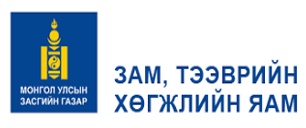 “ТӨМӨР ЗАМЫН ТЭЭВРИЙН ТУХАЙ ХУУЛИЙН ШИНЭЧИЛСЭН НАЙРУУЛГА”- ЫН ТӨСЛИЙГ ХЭРЭГЖҮҮЛЭХТЭЙ ХОЛБОГДОН ГАРАХ ЗАРДЛЫН ТООЦООНЫ ТАЙЛАН     УЛААНБААТАР ХОТ2022 онНЭГДСЭН ДҮГНЭЛТНэг. ИРГЭН, ХУУЛИЙН ЭТГЭЭДЭД ҮҮСЭХ ЗАХИРГААНЫ ЗАРДАЛХуулийн төсөлд иргэн, хуулийн этгээдэд шинээр үүрэг хүлээлгэж, захиргааны зардлыг нэмэгдүүлэх зохицуулалт нэмж тусгагдаагүй болно. Харин одоо хэрэгжиж буй хуулийн төслийн зохицуулалтыг дэлгэрэнгүй нарийвчилж задалж өгсөн болно.1ХОЁР. “ТӨМӨР ЗАМЫН ТЭЭВРИЙН АСУУДАЛ ЭРХЭЛСЭН ТӨРИЙН ЗАХИРГААНЫ БАЙГУУЛЛАГА” БУЮУ ТӨРИЙН БАЙГУУЛЛАГЫН ЗАРДАЛТөмөр замын тээврийн салбарын 2012 оны үйл ажиллагааны тоон үзүүлэлт харьцуулахад 25-50%-иар өсөж, салбар дахь аж ахуйн нэгжийн тоо, ашиглагдаж буй хөдлөх бүрэлдэхүүний тоо нэмэгдэж байгаа нь салбар дахь төрийн үйлчилгээг нэмэгдүүлэх, боловсронгуй болгох зайлшгүй шаардлагыг бий болгож байна. Хуулийн төслийн 10 дугаар бүлэгт “Галт тэрэгний хөдөлгөөн зохицуулалтын нэгдсэн төв”- ийн үйл ажиллагааны гүйцэтгэх үүргийг илүү тодорхой болгож, эрх үүргийг нэмэгдүүлэн байгууллагыг өргөжүүлж Төмөр замын тээврийн асуудал эрхэлсэн төрийн захиргааны байгууллага буюу Засгийн газрын хэрэгжүүлэгч агентлаг болгож төмөр замын тээврийн үйл ажиллагаатай холбоотой хяналт, зохицуулалтыг хэрэгжүүлэх чиг үүрэг бүхий байгууллага байхаар хуулийн төсөлд  тусгаад байна.Төмөр замын тээврийн асуудал эрхэлсэн төрийн захиргааны байгууллага нь хуулийн төсөлд тусгаснаар төмөр замын салбарт төрийн бодлого, зохицуулах, хянах үйлчилгээ үзүүлнэ.Гүйцэтгэх үүрэгт төмөр замын тээврийн талаарх хууль тогтоомж, дүрэм, журам, норм, стандарт боловсруулах, сурталчлах, төмөр замын техник технологитой холбоотой журам, аргачлал, горим, заавар, техникийн даалгавар, жагсаалт, загвар батлах, төмөр замын суурь бүтцүүдийн хооронд дамжуулах ачааны төрөл, хэмжээг тогтоох, хяналт тавих, галт тэрэгний хөдөлгөөний нэгдсэн зурмаг болон нэгдсэн технологийн горим батлах, суурь бүтцүүдийн хоорондын галт тэрэгний хөдөлгөөнийг захирамжлан зохион байгуулах, төмөр замын суурь бүтцүүдийн галт тэрэгний хөдөлгөөний удирдлагын төвийг нэгдсэн удирдлагаар хангах, суурь бүтцийн үйлчилгээ үзүүлэгч хооронд болон суурь бүтцийн үйлчилгээ үзүүлэгч, тээвэрлэгч хооронд байгуулсан гэрээг шаардлагатай тохиолдолд хянаж, санал, дүгнэлт гаргаж хэрэгжилтийг хангуулах, төмөр замын тээврийн тарифыг хянах, санал, дүгнэлт гаргах, төмөр замын тээврийн үйл ажиллагаанд хууль тогтоомж болон дүрэм, журам, норм, стандарт, техникийн баримт бичгийн шаардлагыг хангаж байгаа эсэхэд хяналт шалгалт хийх᠋, хэрэгжилтийг хангуулах, төмөр замын тээврийн салбарын хүний нөөцийн хэрэгцээг тодорхойлох, мэргэжилтэй ажилтан бэлтгэх, давтан сургах, мэргэшлийн зэрэг, хөдлөх бүрэлдэхүүн жолоодох эрх олгох, төмөр замын тээврийн салбарт эрдэм шинжилгээ, судалгаа, шинжлэх ухаан технологи, инновацийг нэвтрүүлэх бодлого боловсруулж хэрэгжүүлэх, төмөр замын суурь бүтэц, салбар зам, барилга байгууламжийг барих, өргөтгөх ажиллагаанд хяналт тавих, хөдлөх бүрэлдэхүүнийг ашиглах талаар дүгнэлт гаргах, бүртгэх, дугаар, гэрчилгээ олгох, төмөр замын суурь бүтэц, салбар замын хувийн хэрэг хөтлөх, төмөр замын тээврийн статистик, мэдээллийн нэгдсэн сан бүрдүүлэх, дүн шинжилгээ хийх, эрх бүхий байгууллагад мэдээлэх, төмөр замын зураг төсөлд магадлал хийх ажлыг зохион байгуулж хүн, хуулийн этгээдийг сонгон шалгаруулах, шинжээчийн эрх олгох, төмөр замын тээврийн аюулгүй байдлыг хангах, гэрчилгээ олгохтой холбоотой үйл ажиллагааг зохион байгуулах чиг үүргийг хэрэгжүүлэхээр тусгасан.Урьдчилсан тооцооллоор галт тэрэгний нэгдсэн төвд нь одоогийн орон тоо 26, Төмөр замын төрийн захиргааны төв байгууллага орон тоо 16, Зам, тээврийн хөгжлийн яамны хяналтын газарт төмөр замын байцаагчийн орон тоо 5 байгаа бөгөөд энэхүү орон тоог шинээр байгуулагдах агентлаг руу шилжүүлэн 47 орон тоотойгоор ажиллана. Өмнө нь 2012 онд татан буугдсан агентлаг 45 орон тоотойгоор үйл ажиллагаагаа явуулж байсан ба шинэчлэн батлагдах хуулийн төсөлд тусгагдсан чиг үүргийг 47 орон тоотойгоор хэрэгжүүлэх бүрэн боломжтой гэж үзэж байна. 2.1. ТӨРИЙН БАЙГУУЛЛАГАД ҮҮСЭХ ЗАХИРГААНД ҮҮСЭХ ЗАРДАЛХүчин төгөлдөр мөрдөж буй хуулинд Төмөр замын тээврийн асуудал эрхэлсэн төрийн захиргааны төв байгууллагын бүрэн эрх 29, Галт тэрэгний хөдөлгөөн зохицуулалтын нэгдсэн төвд 10 бүрэн эрх буюу нийтдээ 39 бүрэн эрхийн хүрээнд төмөр замын салбарын үйл ажиллагааг зохицуулж байгаа бол шинэчилсэн найруулгын төсөлд Төрийн захиргааны төв байгууллагад 7 бүрэн эрх, төрийн захиргааны байгууллагад 18 бүрэн эрх буюу нийт 25 бүрэн эрхийн хүрээнд үйл ажиллагааг хэрэгжүүлэх боломжтой. “Төмөр замын тээврийн асуудал эрхэлсэн төрийн захиргааны байгууллага”- ын хувьд дараах үүргүүдийг биелүүлэхэд нэмэлт орон тоо, түүнтэй холбоотой зардал шаардлагагүй болно.Иймд Зам, тээврийн хөгжлийн яам болон “Галт тэрэгний хөдөлгөөн зохицуулалтын нэгдсэн төв” УТҮГ-ын орон тоо болон материалаг нөөцийг ашиглан төсөвт дарамт учруулахгүйгээр Төмөр замын тээврийн тухай хуулийн шинэчилсэн найруулгын төсөлд тусгагдсан төрийн зохицуулалт, үйлчилгээ болон хяналтыг хэрэгжүүлэх бүрэн боломжтой байна.Нэгдүгээр хүснэгт 1 Төмөр замын тээврийн асуудал эрхэлсэн төрийн захиргааны байгууллагын гүйцэтгэх чиг үүргийн харьцуулалт----о0о----ХЯНАСАН:ТӨМӨР ЗАМ, ДАЛАЙН ТЭЭВРИЙН БОДЛОГЫН ХЭРЭГЖИЛТИЙГ ЗОХИЦУУЛАХ ГАЗРЫН ДАРГА: 				М.ЭНХБОЛДБОЛОВСРУУЛСАН:Төмөр зам, далайн тээврийн бодлогын хэрэгжилтийг зохицуулах газрын мэргэжилтэн 					Д.ЖАВХЛАНд/дШинэчилсэн найруулгын төсөлХүчин төгөлдөр хууль8 дугаар зүйл.Төмөр замын тээврийн асуудал эрхэлсэн төрийн захиргааны төв байгууллагын бүрэн эрх8.1.Төмөр замын тээврийн асуудал эрхэлсэн төрийн захиргааны төв байгууллага дараах бүрэн эрхийг хэрэгжүүлнэ:8.1.1.төмөр замын тээврийн тухай хууль тогтоомжийг хэрэгжүүлэх ажлыг зохион байгуулах, биелэлтийг хангах;8.1.2.төмөр замын олон улсын хамтын ажиллагаанд Монгол Улсыг төлөөлөх;8.1.3.төмөр замын тээврийн салбар дахь төрийн эзэмшлийн хувьцааны эрхийг төлөөлөх болон төрийн захиалгаар хийгдэх тээвэрлэлттэй холбоотой үйл ажиллагааг хууль, олон улсын гэрээнд заасны дагуу төрийг төлөөлөн хэрэгжүүлэх;8.1.4.төмөр замын суурь бүтэц, салбар замын барилгын ажлыг эхлүүлэх, үргэлжлүүлэх зөвшөөрөл олгох, ашиглалтад оруулахтай холбоотой ажлыг зохион байгуулах;8.1.5.энэ хуулийн 14.1.2, 14.1.3, 14.1.4, 14.1.5, 14.1.6, 14.1.7-д заасан тусгай зөвшөөрөл олгох, сунгах, түдгэлзүүлэх, сэргээх, хүчингүй болгох; 8.1.6.төмөр замын осол, зөрчлийг шинжлэн шалгах;8.1.7.улс орны эдийн засаг, нийгэмд онцгой ач холбогдолтой зарим төрлийн ачаанд тээвэрлэлтийн давуу байдал олгох.10 дугаар зүйл.Төмөр замын тээврийн асуудал эрхэлсэн төрийн захиргааны төв байгууллагын бүрэн эрх10.1.Төмөр замын тээврийн асуудал эрхэлсэн төрийн захиргааны төв байгууллага дараах бүрэн эрхийг хэрэгжүүлнэ:10.1.1.төмөр замын тээврийн талаарх хууль тогтоомжийг биелүүлэх ажлыг зохион байгуулж, биелэлтийг хангах;10.1.2.төмөр замын тээврийн салбар дахь төрийн өмчийн ашиглалт болон төрийн захиалгаар хийгдэх тээвэрлэлттэй холбоотой үйл ажиллагаанд төрийн төлөөллийг хууль, олон улсын гэрээнд заасны дагуу хэрэгжүүлэх;10.1.3.төмөр замын тээврийн нийтлэг багц дүрмийг батлах;10.1.4.төмөр замын тээврийн салбарт шударга бус өрсөлдөөн үүсэхээс сэргийлэх зорилгоор тариф, бүтээгдэхүүн, үйлчилгээний хэмжээ, гэрээний өөрчлөлтийг хянаж, санал, дүгнэлт гаргах; 10.1.5.суурь бүтэц ашиглах, төмөр замын тээвэрлэлтийн үйл ажиллагаа эрхлэх болон суурь бүтэц, хөдлөх бүрэлдэхүүнийг үйлдвэрлэх, угсрах, засварлах тусгай зөвшөөрөл олгох, хугацааг сунгах, түдгэлзүүлэх, хүчингүй болгох;10.1.6.төмөр замын тээврийн аюулгүй байдалтай холбоотой зарим объект, үйл ажиллагаанд гэрчилгээ олгох, хугацааг сунгах, түдгэлзүүлэх, хүчингүй болгох;10.1.7.төмөр замын объект, салбар замыг өргөтгөх, шинээр барих ажиллагаанд хяналт тавих;10.1.8.төмөр замын тээврийн аюулгүй байдлыг хангуулах арга хэмжээ авах;10.1.9.төмөр замын техникийн осол, сүйрлийг шинжлэн шалгах ерөнхий шинжээчийг томилох;10.1.10.төмөр замын тээврийн салбарт мөрдөх улсын стандартыг боловсруулж, эрх бүхий байгууллагатай хамтран батлах;10.1.11.төмөр замын мэргэжлийн ажилтан ажиллах албан тушаалын жагсаалт, галт тэрэгний болон сэлгээний хөдөлгөөнтэй шууд холбоотой ажил, албан тушаалын жагсаалтыг батлах;10.1.12.төмөр замын тээврийн салбарын статистик, мэдээллийн нэгдсэн санг бүрдүүлж, хөтлөх;10.1.13.төмөр замаар аюултай ачаа тээвэрлэх, ачиж буулгах, хадгалах журмыг Тагнуулын ерөнхий газартай хамтран батлах;10.1.14.Монгол Улсын Ерөнхийлөгч, Улсын Их Хурлын дарга, Ерөнхий сайд, гадаад улсын төрийн тэргүүн зэрэг төрийн өндөр албан тушаалтны зорчих тусгай галт тэрэгний аялах журмыг Тагнуулын ерөнхий газартай зөвшилцөн батлах;10.1.15.төмөр замын олон улсын хамтын ажиллагаанд Монгол Улсыг төлөөлөх;10.1.16.зарим төрлийн /зорчигч, шуудан, улс орны эдийн засаг, нийгэмд онцгой ач холбогдолтой ачааны г.м./ тээвэрлэлтэд давуу байдал олгох;10.1.17.тусгай тээвэрлэлт болон цэргийн тээвэрлэлт гүйцэтгэх журмыг эрх бүхий байгууллагатай зөвшилцөн батлах;10.1.18.хууль тогтоомжид заасан бусад бүрэн эрх.10.3.Төрийн захиргааны төв байгууллагын харьяанд төмөр замын тээврийн хяналтын алба, галт тэрэгний хөдөлгөөн зохицуулалтын нэгдсэн төв ажиллана.10.4.Төрийн захиргааны төв байгууллага нь дэргэдээ сургалт, судалгаа шинжилгээний байгууллагатай байж болно.10 дугаар зүйл.Төмөр замын тээврийн асуудал эрхэлсэн төрийн захиргааны байгууллагын чиг үүрэг10.1.Төмөр замын тээврийн асуудал эрхэлсэн төрийн захиргааны байгууллага /цаашид “төрийн захиргааны байгууллага” гэх/ нь төмөр замын тээврийн үйл ажиллагаатай холбоотой хяналт, зохицуулалтыг хэрэгжүүлэх чиг үүрэг бүхий Засгийн газрын хэрэгжүүлэгч агентлаг байна.10.2.Төрийн захиргааны байгууллага нь дараах чиг үүргийг хэрэгжүүлнэ. 10.2.1.төмөр замын тээврийн талаарх хууль тогтоомж, дүрэм, журам, норм, стандарт боловсруулах, сурталчлах;10.2.2.төмөр замын техник технологитой холбоотой журам, аргачлал, горим, заавар, техникийн даалгавар, жагсаалт, загвар батлах;10.2.3.төмөр замын суурь бүтцүүдийн хооронд дамжуулах ачааны төрөл, хэмжээг тогтоох, хяналт тавих;10.2.4.галт тэрэгний хөдөлгөөний нэгдсэн зурмаг болон нэгдсэн технологийн горим батлах, суурь бүтцүүдийн хоорондын галт тэрэгний хөдөлгөөнийг захирамжлан зохион байгуулах;10.2.5.төмөр замын суурь бүтцүүдийн галт тэрэгний хөдөлгөөний удирдлагын төвийг нэгдсэн удирдлагаар хангах; 10.2.6.суурь бүтцийн үйлчилгээ үзүүлэгч хооронд болон суурь бүтцийн үйлчилгээ үзүүлэгч, тээвэрлэгч хооронд байгуулсан гэрээг шаардлагатай тохиолдолд хянаж, санал, дүгнэлт гаргаж хэрэгжилтийг хангуулах;10.2.7.төмөр замын тээврийн тарифыг хянах, санал, дүгнэлт гаргах;10.2.8.төмөр замын тээврийн үйл ажиллагаанд хууль тогтоомж болон дүрэм, журам, норм, стандарт, техникийн баримт бичгийн шаардлагыг хангаж байгаа эсэхэд хяналт шалгалт хийх᠋, хэрэгжилтийг хангуулах;10.2.9.төмөр замын тээврийн салбарын хүний нөөцийн хэрэгцээг тодорхойлох, мэргэжилтэй ажилтан бэлтгэх, давтан сургах, мэргэшлийн зэрэг, хөдлөх бүрэлдэхүүн жолоодох эрх олгох; 10.2.10.төмөр замын тээврийн салбарт эрдэм шинжилгээ, судалгаа, шинжлэх ухаан технологи, инновацийг нэвтрүүлэх бодлого боловсруулж хэрэгжүүлэх;10.2.11.төмөр замын суурь бүтэц, салбар зам, барилга байгууламжийг барих, өргөтгөх ажиллагаанд хяналт тавих;10.2.12.хөдлөх бүрэлдэхүүнийг ашиглах талаар дүгнэлт гаргах, бүртгэх, дугаар, гэрчилгээ олгох;10.2.13.төмөр замын суурь бүтэц, салбар замын хувийн хэрэг хөтлөх; 10.2.14.төмөр замын тээврийн статистик, мэдээллийн нэгдсэн сан бүрдүүлэх, дүн шинжилгээ хийх, эрх бүхий байгууллагад мэдээлэх; 10.2.15.төмөр замын зураг төсөлд магадлал хийх ажлыг зохион байгуулж хүн, хуулийн этгээдийг сонгон шалгаруулах, шинжээчийн эрх олгох;10.2.16.төмөр замын тээврийн аюулгүй байдлыг хангах, гэрчилгээ олгохтой холбоотой үйл ажиллагааг зохион байгуулах.10.3.Энэ хуулийн 10.2.8-д заасан хяналт шалгалтыг хийхэд ерөнхий байцаагч, улсын ахлах байцаагч, улсын байцаагч нь Төрийн хяналт, шалгалтын тухай хууль, Зөрчил шалган шийдвэрлэх тухай хуульд заасан бүрэн эрхийг хэрэгжүүлнэ.10.4.Энэ хуулийн 10.3-т заасан байцаагчийн эрхийг төмөр замын тээврийн асуудал эрхэлсэн Засгийн газрын гишүүн олгоно. 13 дугаар зүйл.Төмөр замын тээврийн хяналтын алба, түүний бүрэн эрх13.1.Төмөр замын тээврийн хяналтын алба /цаашид “хяналтын алба” гэх/ нь төмөр замын тээврийн аюулгүй байдал, үйлчилгээний чанар, хөдөлмөр хамгаалал, аюулгүй ажиллагаанд тавих захиргааны хяналтыг хэрэгжүүлнэ.13.2.Хяналтын алба нь улсын ахлах байцаагч, улсын байцаагчаас бүрдэнэ.13.3.Улсын ахлах байцаагч, улсын байцаагчийн эрхийг төрийн захиргааны төв байгууллагын санал болгосноор мэргэжлийн хяналтын улсын ерөнхий байцаагч олгоно.13.4.Төмөр замын тээврийн улсын ахлах байцаагч нь хяналтын албаны дарга байна.13.5.Хяналтын алба нь дараахь бүрэн эрхийг хэрэгжүүлнэ:13.5.1.төмөр замын тээврийн аюулгүй байдлыг хангах, тээвэрлэлтийн үйл ажиллагаа явуулахтай холбогдсон хууль тогтоомж, түүнийг хэрэгжүүлэх үндсэн дээр гаргасан бусад шийдвэрийн хэрэгжилтэд хяналт тавих;13.5.2.төмөр замын тээвэрт ашиглаж буй техник, төхөөрөмж, байгууламж болон төмөр замын тээвэртэй холбоотой ажил, үйлчилгээ, технологийн горим нь төмөр замын тээврийн аюулгүй байдал, стандартын шаардлагад нийцэж буй эсэхийг өмчийн хэлбэр, байршил харгалзахгүйгээр шалгах;13.5.3.галт тэрэгний болон сэлгээний хөдөлгөөний аюулгүй байдлыг хянаж, сүйрэл, осол, гологдол гарах нөхцөл бий болсон үед төмөр замын объектын ашиглалтыг хязгаарлах, түр зогсоох; 13.5.4.төмөр замын тээвэрт гарсан сүйрэл, осол, гологдлын шалтгааныг судалж, мэргэжлийн дүгнэлт гаргах, арга хэмжээ авах;13.5.5.тусгай зөвшөөрөл, гэрчилгээг түдгэлзүүлэх, хүчингүй болгох талаар эрх бүхий байгууллагад санал оруулах;13.5.6.ачаа, чингэлэг, ачаан тээш, тээшний жин болон тээврийн бичиг баримт, түүнтэй холбогдох бусад мэдээллийг шалгах;13.5.7.хяналтын албаны эрх бүхий албан тушаалтан ажил үүргээ гүйцэтгэх явцдаа төмөр замын тээвэрт ашиглаж байгаа барилга байгууламж, хөдлөх бүрэлдэхүүнд чөлөөтэй нэвтрэх, зорчих;13.5.8.хууль тогтоомжид заасан бусад бүрэн эрх.13.6.Хяналтын албаны ажилтнууд тусгай дүрэмт хувцас хэрэглэнэ14 дүгээр зүйл.Галт тэрэгний хөдөлгөөн зохицуулалтын нэгдсэн төв, түүний чиг үүрэг, бүрэн эрх14.1.Галт тэрэгний хөдөлгөөн зохицуулалтын нэгдсэн төв /цаашид “хөдөлгөөн зохицуулалтын төв” гэх/ нь төмөр замын байгууллагуудын галт тэрэгний хөдөлгөөнийг уялдуулан зохицуулах чиг үүрэгтэй.14.2.Хөдөлгөөн зохицуулалтын төвийн ажиллах журмыг төмөр замын тээврийн нийтлэг багц дүрмээр тодорхойлно.14.3.Галт тэрэгний хөдөлгөөн зохицуулалтын төв нь дараахь бүрэн эрхтэй:14.3.1.хөдөлгөөний нэгдсэн зурмагийг батлах;14.3.2.хөдөлгөөний аюулгүй байдлыг хангах зорилтын хүрээнд суурь бүтцүүдийн хоорондын галт тэрэгний хөдөлгөөнийг захирамжлан зохион байгуулж, зохицуулалт хийх;14.3.3.суурь бүтэц эзэмшигч хоорондын хөдөлгөөний удирдлага, зохион байгуулалтын харилцан уялдааг хангах;14.3.4.галт тэрэгний хөдөлгөөний удирдлагатай холбоотой санал, дүгнэлт гаргаж шийдвэрлүүлэх;14.3.5.галт тэрэгний хөдөлгөөний удирдлагыг хэрэгжүүлэхэд чиглэсэн суурь бүтэц эзэмшигчийн үйл ажиллагааг мэргэжил, арга зүйн удирдлагаар хангах;14.3.6.тээвэрлэлтийн үйл ажиллагаанд оролцогч төмөр замын байгууллагын нэгдсэн технологийн горимыг боловсруулах;14.3.7.хууль тогтоомжид заасан бусад бүрэн эрх.